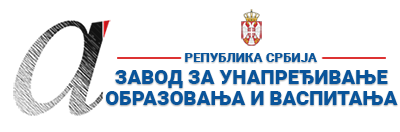 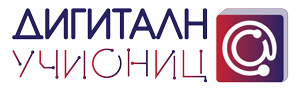 ПРИПРЕМА ЗА ЧАС*Уз припрему за час пожељно је приложити и презентацију коришћену за реализацију часа (уколико је презентација коришћена). Презентација се може урадити у било ком софтверу за израду презентација (PowerPoint, Google Slide, Prezi, Zoho Show, Sway, Canva или било који други). Уколико је презентација урађена у онлајн апликацији, доставља се тако што се линк ка презентацији наводи у обрасцу у реду „13. Линкови“.**Ред „14. Начини провере остварености исхода“ и „15. Оквир за преиспитивање оствареног часа“ се попуњава ако је час реализован.***Уколико наставник жели у припрему за час може уврстити и додатне описе (нпр. стандарди, кључни појмови, корелација, међупредметне компетенције и сл.). Ове описе навести на крају припреме (после реда 15.) додавањем нових редова у табелу.****НАЈКВАЛИТЕТНИЈЕ ПРИПРЕМЕ ЗА ЧАС БИЋЕ ПОСТАВЉЕНЕ У БАЗУ РАДОВА НА САЈТУ ПРОЈЕКТА https://digitalnaucionica.edu.rs/1. ШколаОШ „Моша Пијаде“ОШ „Моша Пијаде“Место   Дебељача   Дебељача   Дебељача2. Наставник (име и презиме)Тамара ПецикозаТамара ПецикозаТамара ПецикозаТамара ПецикозаТамара ПецикозаТамара Пецикоза3. Предмет:Енглески језикЕнглески језикЕнглески језикЕнглески језикРазред   2.разед4. Наставна тема - модул:Unit 4- This is my mumUnit 4- This is my mumUnit 4- This is my mumUnit 4- This is my mumUnit 4- This is my mumUnit 4- This is my mum5. Наставна јединица:Unit 4- Lesson 5 (Recognizing and tracing upper and lower case forms of the letter k and l and associating them with the sounds /k/ and /l/)Unit 4- Lesson 5 (Recognizing and tracing upper and lower case forms of the letter k and l and associating them with the sounds /k/ and /l/)Unit 4- Lesson 5 (Recognizing and tracing upper and lower case forms of the letter k and l and associating them with the sounds /k/ and /l/)Unit 4- Lesson 5 (Recognizing and tracing upper and lower case forms of the letter k and l and associating them with the sounds /k/ and /l/)Unit 4- Lesson 5 (Recognizing and tracing upper and lower case forms of the letter k and l and associating them with the sounds /k/ and /l/)Unit 4- Lesson 5 (Recognizing and tracing upper and lower case forms of the letter k and l and associating them with the sounds /k/ and /l/)6. Циљ наставне јединице:Развијање језичких знања која се односе на описивање бића, предмета и поседовања.Развијање језичких знања која се односе на описивање бића, предмета и поседовања.Развијање језичких знања која се односе на описивање бића, предмета и поседовања.Развијање језичких знања која се односе на описивање бића, предмета и поседовања.Развијање језичких знања која се односе на описивање бића, предмета и поседовања.Развијање језичких знања која се односе на описивање бића, предмета и поседовања.7. Очекивани исходи:Ученик ће бити у стању да:-препозна и подебља мала и велика слова K и L;-oпише животиње и предмете једноставним исказима;-разуме једноставне исказе који описују ко шта има;Ученик ће бити у стању да:-препозна и подебља мала и велика слова K и L;-oпише животиње и предмете једноставним исказима;-разуме једноставне исказе који описују ко шта има;Ученик ће бити у стању да:-препозна и подебља мала и велика слова K и L;-oпише животиње и предмете једноставним исказима;-разуме једноставне исказе који описују ко шта има;Ученик ће бити у стању да:-препозна и подебља мала и велика слова K и L;-oпише животиње и предмете једноставним исказима;-разуме једноставне исказе који описују ко шта има;Ученик ће бити у стању да:-препозна и подебља мала и велика слова K и L;-oпише животиње и предмете једноставним исказима;-разуме једноставне исказе који описују ко шта има;Ученик ће бити у стању да:-препозна и подебља мала и велика слова K и L;-oпише животиње и предмете једноставним исказима;-разуме једноставне исказе који описују ко шта има;8. Методе рада:Комбиновани: ТПР, слушај и доврши/покажи/понови, питања- Одговори, демонстрација, пронађи и заокружиКомбиновани: ТПР, слушај и доврши/покажи/понови, питања- Одговори, демонстрација, пронађи и заокружиКомбиновани: ТПР, слушај и доврши/покажи/понови, питања- Одговори, демонстрација, пронађи и заокружиКомбиновани: ТПР, слушај и доврши/покажи/понови, питања- Одговори, демонстрација, пронађи и заокружиКомбиновани: ТПР, слушај и доврши/покажи/понови, питања- Одговори, демонстрација, пронађи и заокружиКомбиновани: ТПР, слушај и доврши/покажи/понови, питања- Одговори, демонстрација, пронађи и заокружи9. Облици рада:Фронтални, индивидуалниФронтални, индивидуалниФронтални, индивидуалниФронтални, индивидуалниФронтални, индивидуалниФронтални, индивидуални10. Потребна опрема / услови / наставна средства за реализацију часаРадни уџбеник, CD, флеш картице+ опрема за дигитални уџбеник (лаптоп и пројектор)Радни уџбеник, CD, флеш картице+ опрема за дигитални уџбеник (лаптоп и пројектор)Радни уџбеник, CD, флеш картице+ опрема за дигитални уџбеник (лаптоп и пројектор)Радни уџбеник, CD, флеш картице+ опрема за дигитални уџбеник (лаптоп и пројектор)Радни уџбеник, CD, флеш картице+ опрема за дигитални уџбеник (лаптоп и пројектор)Радни уџбеник, CD, флеш картице+ опрема за дигитални уџбеник (лаптоп и пројектор)11. Дигитални образовни материјали / дигитални уџбеници коришћени за реализацију часаДигитални уџбеник за други разред основне школе, Family and Friends Starter, Радни уџбеник за други разред.Дигитални уџбеник за други разред основне школе, Family and Friends Starter, Радни уџбеник за други разред.Дигитални уџбеник за други разред основне школе, Family and Friends Starter, Радни уџбеник за други разред.Дигитални уџбеник за други разред основне школе, Family and Friends Starter, Радни уџбеник за други разред.Дигитални уџбеник за други разред основне школе, Family and Friends Starter, Радни уџбеник за други разред.Дигитални уџбеник за други разред основне школе, Family and Friends Starter, Радни уџбеник за други разред.Планиране активности наставникаПланиране активности наставникаПланиране активности ученикаПланиране активности ученикаПланиране активности ученикаПланиране активности ученика12.1. Уводни део часа Наставник на табли пише велико и мало слово А а, покаже слово и каже деци -Write this letter in the air. На исти начин понови сва слова која су деца до сад научила (А-Ј).Наставник на табли пише велико и мало слово А а, покаже слово и каже деци -Write this letter in the air. На исти начин понови сва слова која су деца до сад научила (А-Ј).Ученици слушају наставника и цртају слова у ваздуху.Ученици слушају наставника и цртају слова у ваздуху.Ученици слушају наставника и цртају слова у ваздуху.Ученици слушају наставника и цртају слова у ваздуху.12.2. Средишњи део часаРадни уџбеник страна 36Introducing letters K k, L l. Наставник на табли напише велико и мало слово K k  испрекиданим линијама. Окренут табли исписује слова у ваздуху и изговара глас /k/– Look and listen. Draw the letters in the air with me and say /k/. Доврши слова на табли, напише још неколико испрекиданим линијама и стрелицама које показују  смер кретања руке и позове ученике да их доврше – Come and join the dots. Вoди рачуна да ученици вуку праве потезе. На исти начин уведе L l.  Exercise 1. Listen,Trace and point. Repeat              Наставник изговара инструкцију- Open your books at page 36. Напише велики број на табли, отвара свој уџбеник и показује страну. Наставник кликом на опцију Focus маркира и увећа задатак, затим кликом на диск, пушта аудио запис и кликом на оловку отвара бојице, изабере једну и подебља слова. Показује мало и велико слово  К к и каже- Listen to the letter sound /K/. Point to the letters K and k. Пусти први ред записа. Покаже велико слово К- Point to the letter K. Trace it with your fingers. Start from here and follow the arrows- и сам пређе прстом. Уради исто и за мало слово. Наставља – Listen and point to these two pictures- kangaroo and key- покаже слике и пусти други и трећи ред. Понови поступак за L l. На крају пушта запис у целини. Обилази и проверава да ли ученици показују одговарајуће слово и слику.    Introducing letters K k, L lУченици, слушају наставника, цртају велика и мала слова K i L, у ваздуху и понављају гласове /k/ и /l/. Долазе испред табле, један по један (ко жели) и подебљавају слова.Exercise 1Ученици отварају радни уџбеник на страни 36 . Показују мало и велико слово K/L .Слушају аудио запис, показују велико и мало слово и прстом вуку по линијама. Исто ураде и за мала слова. У наставку слушају аудио запис и показују слике кенгура, кључа, лава и лизалице, затим слушају аудио запис поново, понављају и показују речи.Exercise 2Ученици слушају наставника и понављају речи и исказе. У наставку слушају и показују картице са совима, затим слушају и певају песмицу.Exercise 3Ученици одговарају на питања, лепе налепнице и изговарају слова. Exercise 4Наставник кликом на опцију Focus маркира и увећа задатак, затим кликом на оловку отвара бојице, изабере једну и заокружи слова.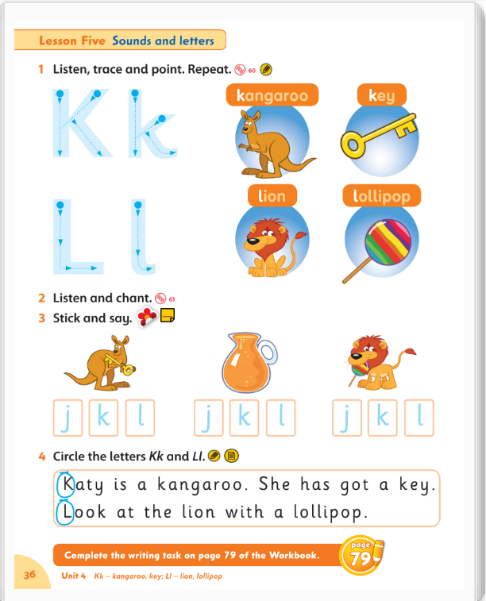     Introducing letters K k, L lУченици, слушају наставника, цртају велика и мала слова K i L, у ваздуху и понављају гласове /k/ и /l/. Долазе испред табле, један по један (ко жели) и подебљавају слова.Exercise 1Ученици отварају радни уџбеник на страни 36 . Показују мало и велико слово K/L .Слушају аудио запис, показују велико и мало слово и прстом вуку по линијама. Исто ураде и за мала слова. У наставку слушају аудио запис и показују слике кенгура, кључа, лава и лизалице, затим слушају аудио запис поново, понављају и показују речи.Exercise 2Ученици слушају наставника и понављају речи и исказе. У наставку слушају и показују картице са совима, затим слушају и певају песмицу.Exercise 3Ученици одговарају на питања, лепе налепнице и изговарају слова. Exercise 4Наставник кликом на опцију Focus маркира и увећа задатак, затим кликом на оловку отвара бојице, изабере једну и заокружи слова.    Introducing letters K k, L lУченици, слушају наставника, цртају велика и мала слова K i L, у ваздуху и понављају гласове /k/ и /l/. Долазе испред табле, један по један (ко жели) и подебљавају слова.Exercise 1Ученици отварају радни уџбеник на страни 36 . Показују мало и велико слово K/L .Слушају аудио запис, показују велико и мало слово и прстом вуку по линијама. Исто ураде и за мала слова. У наставку слушају аудио запис и показују слике кенгура, кључа, лава и лизалице, затим слушају аудио запис поново, понављају и показују речи.Exercise 2Ученици слушају наставника и понављају речи и исказе. У наставку слушају и показују картице са совима, затим слушају и певају песмицу.Exercise 3Ученици одговарају на питања, лепе налепнице и изговарају слова. Exercise 4Наставник кликом на опцију Focus маркира и увећа задатак, затим кликом на оловку отвара бојице, изабере једну и заокружи слова.    Introducing letters K k, L lУченици, слушају наставника, цртају велика и мала слова K i L, у ваздуху и понављају гласове /k/ и /l/. Долазе испред табле, један по један (ко жели) и подебљавају слова.Exercise 1Ученици отварају радни уџбеник на страни 36 . Показују мало и велико слово K/L .Слушају аудио запис, показују велико и мало слово и прстом вуку по линијама. Исто ураде и за мала слова. У наставку слушају аудио запис и показују слике кенгура, кључа, лава и лизалице, затим слушају аудио запис поново, понављају и показују речи.Exercise 2Ученици слушају наставника и понављају речи и исказе. У наставку слушају и показују картице са совима, затим слушају и певају песмицу.Exercise 3Ученици одговарају на питања, лепе налепнице и изговарају слова. Exercise 4Наставник кликом на опцију Focus маркира и увећа задатак, затим кликом на оловку отвара бојице, изабере једну и заокружи слова.12.2. Средишњи део часаExercise 2. Listen and chant.    Наставник покаже слику kangaroo, изговори реч и каже Repeat. Уради исто за lollipop  и  lion. Врати се на слику  kangaroo и каже – The kangaroo has got a key. Repeat. Покаже слику lion, покаже  лизалицу и каже – The lion has got a lollipop. Repeat. Постави phonics картице на неко видно место са већим размаком. Каже – Listen to the chant and point to the cards – (2X). Аудио запис се слуша још 2 пута. Наставник позива ученике да слушају и певају - Listen and sing along. Exercise 3. Stick and say. Наставник кликом на опцију Focus маркира и увећа задатак.Наставник подигне уџбеник, покаже слику kangaroo и питa What’s this? (It’s a kangaroo) Понови исто за остале речи. Покаже слово k испод kangaroo и каже – Let’s stick the sticker. Покаже налепницу и залепи је. Понови речи lollipop и lion и kaže - Stick other stickers in the correct places on your own. Наставник обилази и прати да ли ученици лепе налепнице на одговарајућа места. По потрби помаже.    Introducing letters K k, L lУченици, слушају наставника, цртају велика и мала слова K i L, у ваздуху и понављају гласове /k/ и /l/. Долазе испред табле, један по један (ко жели) и подебљавају слова.Exercise 1Ученици отварају радни уџбеник на страни 36 . Показују мало и велико слово K/L .Слушају аудио запис, показују велико и мало слово и прстом вуку по линијама. Исто ураде и за мала слова. У наставку слушају аудио запис и показују слике кенгура, кључа, лава и лизалице, затим слушају аудио запис поново, понављају и показују речи.Exercise 2Ученици слушају наставника и понављају речи и исказе. У наставку слушају и показују картице са совима, затим слушају и певају песмицу.Exercise 3Ученици одговарају на питања, лепе налепнице и изговарају слова. Exercise 4Наставник кликом на опцију Focus маркира и увећа задатак, затим кликом на оловку отвара бојице, изабере једну и заокружи слова.    Introducing letters K k, L lУченици, слушају наставника, цртају велика и мала слова K i L, у ваздуху и понављају гласове /k/ и /l/. Долазе испред табле, један по један (ко жели) и подебљавају слова.Exercise 1Ученици отварају радни уџбеник на страни 36 . Показују мало и велико слово K/L .Слушају аудио запис, показују велико и мало слово и прстом вуку по линијама. Исто ураде и за мала слова. У наставку слушају аудио запис и показују слике кенгура, кључа, лава и лизалице, затим слушају аудио запис поново, понављају и показују речи.Exercise 2Ученици слушају наставника и понављају речи и исказе. У наставку слушају и показују картице са совима, затим слушају и певају песмицу.Exercise 3Ученици одговарају на питања, лепе налепнице и изговарају слова. Exercise 4Наставник кликом на опцију Focus маркира и увећа задатак, затим кликом на оловку отвара бојице, изабере једну и заокружи слова.    Introducing letters K k, L lУченици, слушају наставника, цртају велика и мала слова K i L, у ваздуху и понављају гласове /k/ и /l/. Долазе испред табле, један по један (ко жели) и подебљавају слова.Exercise 1Ученици отварају радни уџбеник на страни 36 . Показују мало и велико слово K/L .Слушају аудио запис, показују велико и мало слово и прстом вуку по линијама. Исто ураде и за мала слова. У наставку слушају аудио запис и показују слике кенгура, кључа, лава и лизалице, затим слушају аудио запис поново, понављају и показују речи.Exercise 2Ученици слушају наставника и понављају речи и исказе. У наставку слушају и показују картице са совима, затим слушају и певају песмицу.Exercise 3Ученици одговарају на питања, лепе налепнице и изговарају слова. Exercise 4Наставник кликом на опцију Focus маркира и увећа задатак, затим кликом на оловку отвара бојице, изабере једну и заокружи слова.    Introducing letters K k, L lУченици, слушају наставника, цртају велика и мала слова K i L, у ваздуху и понављају гласове /k/ и /l/. Долазе испред табле, један по један (ко жели) и подебљавају слова.Exercise 1Ученици отварају радни уџбеник на страни 36 . Показују мало и велико слово K/L .Слушају аудио запис, показују велико и мало слово и прстом вуку по линијама. Исто ураде и за мала слова. У наставку слушају аудио запис и показују слике кенгура, кључа, лава и лизалице, затим слушају аудио запис поново, понављају и показују речи.Exercise 2Ученици слушају наставника и понављају речи и исказе. У наставку слушају и показују картице са совима, затим слушају и певају песмицу.Exercise 3Ученици одговарају на питања, лепе налепнице и изговарају слова. Exercise 4Наставник кликом на опцију Focus маркира и увећа задатак, затим кликом на оловку отвара бојице, изабере једну и заокружи слова.12.2. Средишњи део часаExercise 4. Circle the letters Kk and Ll.       Наставник прочита прву реченицу наглас, покаже реч Katy, изговори је и каже – Circle the letter K in this word – и као заокружи слово K.   Наставник кликне на оловку oтвара бојице, изабере једну и заокружи слова. Наставља – There is one more word in this sentence with the letter k. What is the word? (Kangaroo) Circle letter k in that word. Where else can you see the letter k? (In the word key) Circle it in this word. Наставник покаже слово L у речи Look и каже – Circle the letter L. Find other examples of the letter l and draw circles. Ученици раде сами. Обилази, прати по потрeби помаже.     Introducing letters K k, L lУченици, слушају наставника, цртају велика и мала слова K i L, у ваздуху и понављају гласове /k/ и /l/. Долазе испред табле, један по један (ко жели) и подебљавају слова.Exercise 1Ученици отварају радни уџбеник на страни 36 . Показују мало и велико слово K/L .Слушају аудио запис, показују велико и мало слово и прстом вуку по линијама. Исто ураде и за мала слова. У наставку слушају аудио запис и показују слике кенгура, кључа, лава и лизалице, затим слушају аудио запис поново, понављају и показују речи.Exercise 2Ученици слушају наставника и понављају речи и исказе. У наставку слушају и показују картице са совима, затим слушају и певају песмицу.Exercise 3Ученици одговарају на питања, лепе налепнице и изговарају слова. Exercise 4Наставник кликом на опцију Focus маркира и увећа задатак, затим кликом на оловку отвара бојице, изабере једну и заокружи слова.    Introducing letters K k, L lУченици, слушају наставника, цртају велика и мала слова K i L, у ваздуху и понављају гласове /k/ и /l/. Долазе испред табле, један по један (ко жели) и подебљавају слова.Exercise 1Ученици отварају радни уџбеник на страни 36 . Показују мало и велико слово K/L .Слушају аудио запис, показују велико и мало слово и прстом вуку по линијама. Исто ураде и за мала слова. У наставку слушају аудио запис и показују слике кенгура, кључа, лава и лизалице, затим слушају аудио запис поново, понављају и показују речи.Exercise 2Ученици слушају наставника и понављају речи и исказе. У наставку слушају и показују картице са совима, затим слушају и певају песмицу.Exercise 3Ученици одговарају на питања, лепе налепнице и изговарају слова. Exercise 4Наставник кликом на опцију Focus маркира и увећа задатак, затим кликом на оловку отвара бојице, изабере једну и заокружи слова.    Introducing letters K k, L lУченици, слушају наставника, цртају велика и мала слова K i L, у ваздуху и понављају гласове /k/ и /l/. Долазе испред табле, један по један (ко жели) и подебљавају слова.Exercise 1Ученици отварају радни уџбеник на страни 36 . Показују мало и велико слово K/L .Слушају аудио запис, показују велико и мало слово и прстом вуку по линијама. Исто ураде и за мала слова. У наставку слушају аудио запис и показују слике кенгура, кључа, лава и лизалице, затим слушају аудио запис поново, понављају и показују речи.Exercise 2Ученици слушају наставника и понављају речи и исказе. У наставку слушају и показују картице са совима, затим слушају и певају песмицу.Exercise 3Ученици одговарају на питања, лепе налепнице и изговарају слова. Exercise 4Наставник кликом на опцију Focus маркира и увећа задатак, затим кликом на оловку отвара бојице, изабере једну и заокружи слова.    Introducing letters K k, L lУченици, слушају наставника, цртају велика и мала слова K i L, у ваздуху и понављају гласове /k/ и /l/. Долазе испред табле, један по један (ко жели) и подебљавају слова.Exercise 1Ученици отварају радни уџбеник на страни 36 . Показују мало и велико слово K/L .Слушају аудио запис, показују велико и мало слово и прстом вуку по линијама. Исто ураде и за мала слова. У наставку слушају аудио запис и показују слике кенгура, кључа, лава и лизалице, затим слушају аудио запис поново, понављају и показују речи.Exercise 2Ученици слушају наставника и понављају речи и исказе. У наставку слушају и показују картице са совима, затим слушају и певају песмицу.Exercise 3Ученици одговарају на питања, лепе налепнице и изговарају слова. Exercise 4Наставник кликом на опцију Focus маркира и увећа задатак, затим кликом на оловку отвара бојице, изабере једну и заокружи слова.12.3. Завршни део часаWorkbook, page 36. Наставник каже – Open your Workbook, page 36 – покаже број 36 на табли који је већ написан и провери да ли су сви отворили радну свеску на одговарајућу страну. Прође кроз задатке са ученицима и провери да ли им је јасно шта треба да раде. Позива ученике да даље раде сами. Обилази их и поставља питања. Наставник кликом на опцију Focus маркира и увећа задатак, затим кликом на оловку отвори бојице, изабере једну, подебља слова, oдносно боји одговарајуће слово.Кратке дискусија – Шта смо данас радили / учили / научили?На самом крају завршног дела часа наставник пушта Five Little Lollipops, песму за децу, како би се позитивним тоном завршио час.Workbook, page 36. Наставник каже – Open your Workbook, page 36 – покаже број 36 на табли који је већ написан и провери да ли су сви отворили радну свеску на одговарајућу страну. Прође кроз задатке са ученицима и провери да ли им је јасно шта треба да раде. Позива ученике да даље раде сами. Обилази их и поставља питања. Наставник кликом на опцију Focus маркира и увећа задатак, затим кликом на оловку отвори бојице, изабере једну, подебља слова, oдносно боји одговарајуће слово.Кратке дискусија – Шта смо данас радили / учили / научили?На самом крају завршног дела часа наставник пушта Five Little Lollipops, песму за децу, како би се позитивним тоном завршио час.   Ученици прате наставника, oтварају део уџбеника где је радна свеска на страну 36 и раде задатке индивидуално.Ученици наводе шта су запамтили. 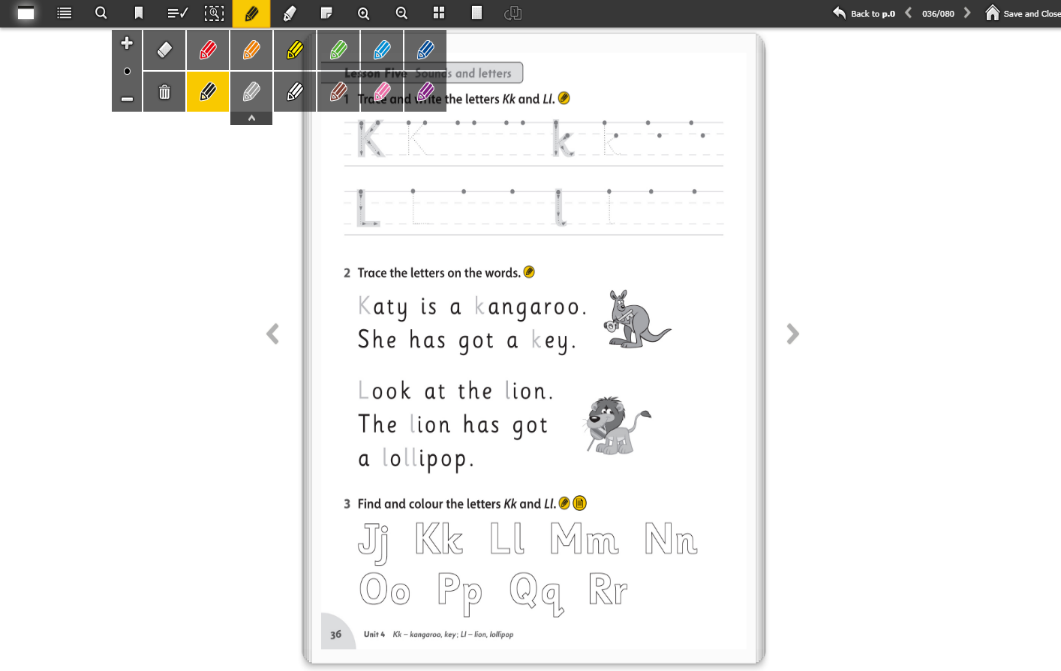    Ученици прате наставника, oтварају део уџбеника где је радна свеска на страну 36 и раде задатке индивидуално.Ученици наводе шта су запамтили.    Ученици прате наставника, oтварају део уџбеника где је радна свеска на страну 36 и раде задатке индивидуално.Ученици наводе шта су запамтили.    Ученици прате наставника, oтварају део уџбеника где је радна свеска на страну 36 и раде задатке индивидуално.Ученици наводе шта су запамтили. 13. Линкови ка презентацији уколико је она урађена у онлајн алату ка дигиталном образовном садржају уколико је доступан на интернету ка свим осталим онлајн садржајима који дају увид у припрему за час и његову реализацију https://www.youtube.com/watch?v=sxnIrdu5_swhttps://www.youtube.com/watch?v=sxnIrdu5_swhttps://www.youtube.com/watch?v=sxnIrdu5_swhttps://www.youtube.com/watch?v=sxnIrdu5_swhttps://www.youtube.com/watch?v=sxnIrdu5_swhttps://www.youtube.com/watch?v=sxnIrdu5_sw14. Начини провере остварености исхода15. Оквир за преиспитивање оствареног часа: планирани начини провере остварености исхода;избор активности;одступања/потешкоће приликом остваривања планираног. Шта бих  променио/ла, другачије урадио/ла?